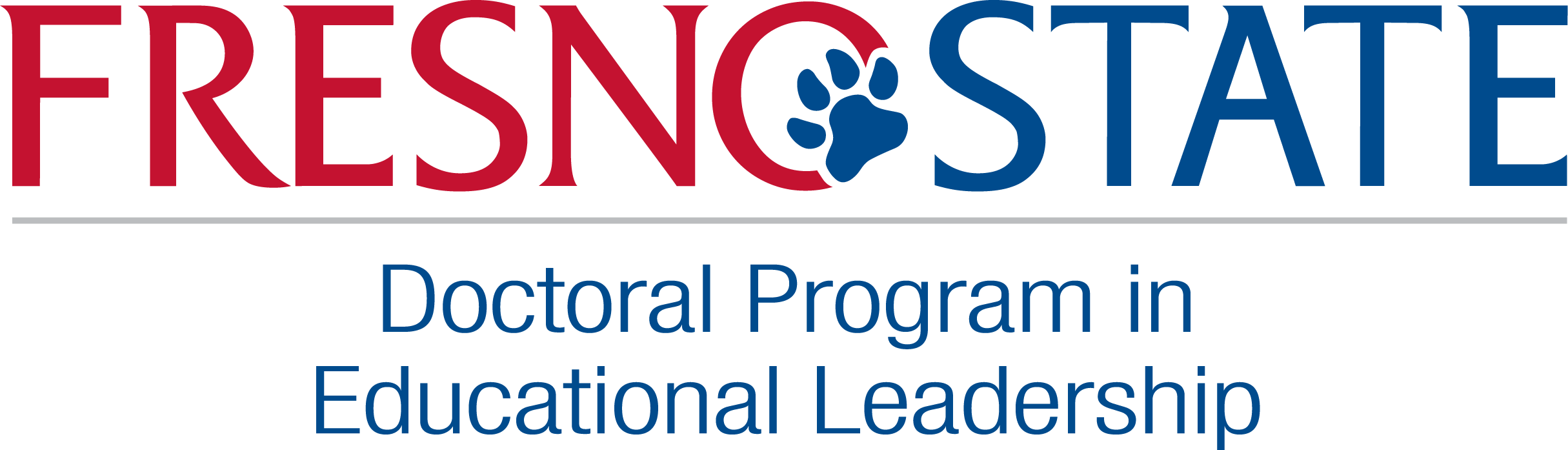 EDL 580T: Contemporary Issues in Higher EducationSummer 2021Course InformationInstructor: Jonathan Pryor, Ph.D. (pronouns: he/him/his)Students with Disabilities and Accessibility StatementCalifornia State University, Fresno is committed to meeting the spirit and letter of the Americans with Disabilities Act (ADA). Upon identifying themselves to the instructor and the university, students with disabilities will receive reasonable accommodation for learning and evaluation. As your instructor, it is my goal that this class be an inclusive and welcoming experience for all students, including those with disabilities that may impact learning in this class. If you believe the design of this course poses barriers to effectively participating and/or demonstrate your learning in this course, please meet with me (with or without a Services for Students with Disabilities (SSD) accommodation letter) to discuss reasonable options or adjustments. During our discussion, I may suggest the possibility/necessity of your contacting SSD for reasonable accommodations for learning and evaluation. This includes receiving help with Canvas. You are welcome to talk to me at any point in the semester about course design concerns, but it is always best if we can talk at least one week prior to the need for any modifications during a scheduled appointment.For more information, contact the Services for Students with Disabilities in the Henry Madden Library, Room 1202 (559-278-2811).